Урок подготовил  учитель русского языка и литературы МБОУ   "Гимназия №179-центр образования" , Ново-Савиновского района г.Казани      Хиврич Наталья Александровна    Тема урока: Степени сравнения наречий.Тип урока: урок «открытия» новых знаний  Цели урока: Дeятeльнocтнaя: фopмиpoвaниe cпocoбнocти учaщихcя к нoвым cпocoбaм дeйcтвия:  paбoтa c учeбникoм, составление алгоритма.Coдepжaтeльнaя: формирование знаний о степени сравнения  наречий. Плaниpуeмыe peзультaты:Личнocтныe: oбучaющийcя нaучитcя гoтoвнocти и cпocoбнocти к caмopaзвитию и caмooбpaзoвaнию нa ocнoвe мoтивaции к oбучeнию и пoзнaниюМeтaпpeдмeтныe результат:Peгулятивныe: oбучaющийcя нaучитcя cтaвить нoвыe учeбныe цeли и зaдaчи; oбучaющийcя пoлучит вoзмoжнocть научиться  дocтижeнию  цeлeй, caмocтoятeльнo учитывaть уcлoвия и cpeдcтвa их дocтижeния.Пoзнaвaтeльныe: oбучaющийcя нaучитcя нaхoдить oтвeты нa вoпpocы, иcпoльзуя учeбник; oбучaющийcя получит возможность нaучитьcя уcтaнaвливaть пpичиннo-cлeдcтвeнныe cвязи.Кoммуникaтивныe: oбучaющийcя нaучитcя учитывaть paзныe мнeния и интepecы и фopмулиpoвaть cвoё мнeниe; paбoтaя в пape и гpуппe, oбучaющийcя получит возможность  бpaть нa ceбя инициaтиву в opгaнизaции coвмecтнoгo дeйcтвия.  Пpeдмeтныe: обучающийся получит возможность научиться находить в предложениях, в текстах наречия, представленные  различными формами степени сравнения, и использовать их в своей речи.       Предметно-образовательная среда: лист самооценки, учебник,   комплект мультимедийной аппаратуры, карточки с заданиями.Ход урока1 этап. Мотивация к учебной деятельности.Учитель. Здравствуйте, ребята!  Прочтите притчу, спроецированную на экране. Как вы ее понимаете?Кремень и огниво.
Получив однажды сильный удар от огнива, кремень возмущенно спросил у обидчика: – С чего ты так набросилось на меня? Я тебя знать не знаю. Ты меня, видимо, с кем-то путаешь. Оставь, пожалуйста, мои бока в покое. Я никому не причиняю зла. – Не сердись попусту, сосед, – с улыбкой промолвило огниво в ответ. – Если ты наберешься немного терпения, то вскоре увидишь, какое чудо я извлеку из тебя. При этих словах кремень успокоился и стал терпеливо сносить удары огнива. И, наконец, из него был высечен огонь, способный творить подлинные чудеса. Так терпение кремня было по заслугам вознаграждено. Ученик.  Если  запастись терпением и проявить старание, то посеянные семена знания мне непременно принесут пользу.Ученик.  На  каждом уроке я получаю знания, которые мне  пригодятся, так как я научусь правильно употреблять слова, стану грамотным.Ученик. Знания, полученные на уроках русского языка, меня делают успешным в общении с моими сверстниками, друзьями. Я умею так интересно и точно рассказывать истории, что все меня с удовольствием слушают. Учитель.   Вы готовы получать новые знания? Готовы учиться?Ученики. Готовы!2 этап. Актуализация прочного учебного действия. Учитель. Тогда проверим домашнее задание.Те, кто выполнял упражнения 230 и 231, сравните свои ответы с эталоном, спроецированным на экран.Эталон к упражнению 230 Эталон к упражнению 231 Учитель. А те, кто написал сочинение на тему «Первый снег», подойдите ко мне с тетрадями. Ребята, выберите самый лучший вариант, посоветуйтесь между собой и решите, кто из вас будет читать свое сочинение. Учитель. Поднимите руки те, кто выполнил упражнение 230 без ошибок. У кого-нибудь возникли затруднения при выполнении этого упражнения?Ученик. Я допустил ошибку в предложении Я здесь останусь смело.  Я пропустил наречие СМЕЛО и не подчеркнул его. Такое наречие можно перепутать с кратким прилагательным  единственного числа, среднего рода.Учитель. Поднимите руки те, кто выполнил без ошибок упражнение 231. Какие трудности у вас возникли при выполнении этого задания?Ученик. Ошибок при выполнении этого упражнения не было, но можно вместо слова СНОВА предложить синоним ОПЯТЬ. Учитель. Ребята, а теперь послушаем Таню и оценим её выступление по требованиям, спроецированным на экране.Требования к сочинению – описанию.        Наконец наступила зима. Я давно ждала ее. Уже долго вся природа готовилась к наступлению зимней поры. С утра деревья и трава покрывались изморозью. Тучи над землей неслись низко и наливались свинцом. Птицы уже улетели на юг, а люди доставали из шкафов теплую одежду. Все давно приготовились к приходу зимы, но она, как всегда, пришла неожиданно.        Утром, проснувшись, я, как обычно, выглянула в окно - и удивилась. Вместо привычного серого мрачного пейзажа осени я увидела белый, светлый пейзаж. Ночью, пока все спали, выпал первый снег.       Наверное, он шел всю ночь, потому что его насыпало очень много. Все вокруг побелело и, казалось, даже движется теперь по-новому:  легко и бодро. Побелели земля, дома, деревья - весь мир словно покрылся белым покрывалом. Все приняло необычный, сказочный, немного таинственный вид.      Казалось, что, проснувшись, я перенеслась из обычного мира в страну, где все искрится и переливается. Первый снег всегда прекрасен и величествен, и хотя впереди еще будет три любимых моих зимних месяца, первый снег - самое незабываемое и лучшее впечатление от этого славного времени года.Учитель. Оцените работу Тани. Ученик. Таня справилась с творческой работой. Содержание её сочинения раскрывает тему «Первый снег». В каждом абзаце сочинения мы видим связь с этой темой.Ученик.  В сочинении Тани прослеживаются все необходимые композиционные части: во вступлении она так интересно рассказала об ожидании природой зимы, которая приходит с первым снегом. В основной части Таня описала обновлённый мир за окном. В заключении Таня поделилась своими впечатлениями от увиденного за окном. Ученик. Таня разделила  содержание своего сочинения на смысловые части, которые логично связаны между собой. Свои мысли она изложила последовательно. Таня использовала разнообразные виды предложений, что делает её сочинение более выразительным.  Учитель. У вас на партах лежат листы самооценки.Оцените уровень освоения домашнего задания по принципу: если задание выполнено верно – 5; 1-2 ошибки – 4; 3-4 ошибки – 3; более 4 ошибок – 2. На каком уровне вы усвоили пройденный материал?Ученики. Удовлетворительно. Нам необходимо работать над ошибками.Учитель. Не забываем оценивать свою познавательную деятельность в течение урока. Продолжим?Ученики. Да!3 этап. Выявление места и причины затруднения.Учитель. Распределите наречия, спроецированные на экране, по колонкам таблицыНаречия: более далеко; веселее, звонче всех, шире, умнее всех, более точноЭталон        Учитель. Какие затруднения вы испытывали?Ученик. Не удалось правильно распределить предложенные наречия по колонкам таблицы. Учитель. Можете ли вы объяснить свои ошибки? Ученик. Нет. Мы не знаем, что такое степень сравнения наречия.4 этап. Построение проекта выхода из затруднения.Учитель. Какова же цель нашей дальнейшей работы?Ученики. Узнать, что такое степень сравнения наречия.Ученик. Научиться находить в предложениях, в текстах наречия, представленные  различными формами степени сравнения, и использовать их в своей речи.Учитель. Какой метод вы предлагаете использовать для решения данной проблемы?Ученики. Мы выбираем метод работы с учебником.Учитель. Давайте прочитаем параграф 36. 5 этап. Реализация построения проекта.Учитель. Что вы узнали из прочитанного материала?Ученик. Наречия, образованные от качественных прилагательных, могут иметь степени сравнения.Ученик.  У наречий есть две степени сравнения: сравнительная и превосходная.Ученик. Сравнительная степень наречия имеет две формы: простую и составную. Простая форма сравнительной степени наречия образуется с помощью суффиксов –ЕЕ, (ЕЙ), -Е, -ШЕ, например, интереснее, ярче. Ученик. Составная форма сравнительной степени наречия  - это сочетание слова более и исходного наречия, например, более интересно, более ярко.Ученик. Превосходная степень наречия  имеет составную форму, которая представляет собой сочетание двух слов – сравнительной степени наречия и местоимения всех, например, интереснее всех, ярче всех.Учитель. Теперь объединитесь в группы и составьте алгоритм.Учитель. 1 группа, представьте свой алгоритм. Группа 1.                                                   Алгоритм 1.Алгоритм определения степени сравнения наречия. 1. Найди наречие. 2. Найди определяемое слово (глагол), от которого ставится вопрос КАК?  к наречию. 3. Установи:А.  есть ли у наречия суффиксы –ЕЕ, (ЕЙ), -Е, -ШЕ в простой сравнительной степени;Б.   есть ли при  наречии слово более в составной сравнительной степени;В.  есть ли при наречии в простой сравнительной степени местоимение всех (всего) для составной превосходной степени.Учитель. 2 группа, теперь вы.2 группа.Учитель. Итак, ребята, как вы думаете, какой алгоритм лучше?Ученики. У 2 группы, потому что он более краткий и понятный.Учитель. Запишем его в тетрадь.  Учитель. Давайте закрепим алгоритм.  Прочитайте предложения, записанные на доске, объясните, используя алгоритм.   Спортсмен под номером двенадцать пришел к финишу быстрее всех.Синеет  мягче даль,  сдаётся, наконец, сырым ветрам февраль, и потемнел в лощинах снег наносный. Морозило более сильно, чем с утра, но зато так было тихо. Загорелись звезды, и в долинах зашумели воды веселей. Чуб нахлобучил крепче свою шапку, стиснул в руке кнут.И лес шумит дружней, когда деревьев много.Пароход не стоит уже на месте, а идёт дальше.Ученик.  В предложении (Спортсмен под номером двенадцать пришел к финишу быстрее всех) наречие БЫСТРЕЕ ВСЕХ в составной превосходной  степени, представляет собой сочетание  наречия в простой сравнительной степени и местоимения всех.Ученик.  В предложении (Синеет  мягче даль,  сдаётся, наконец, сырым ветрам февраль, и потемнел в лощинах снег наносный) наречие МЯГЧЕ в простой сравнительной степени, образовано от  качественного прилагательного с помощью суффикса Е.Ученик.  В предложении (Морозило более сильно, чем с утра, но зато так было тихо) наречие БОЛЕЕ СИЛЬНО в составной сравнительной степени, представляет собой сочетание слова более и сходной формы наречия. Ученик. В предложении (Загорелись звезды, и в долинах зашумели воды веселей)  наречие ВЕСЕЛЕЙ  в простой сравнительной степени, образовано от  качественного прилагательного с помощью суффикса ЕЙ.Ученик. В предложении (Чуб нахлобучил крепче свою шапку, стиснул в руке кнут)  наречие КРЕПЧЕ  в простой сравнительной степени, образовано от  качественного прилагательного с помощью суффикса Е.Ученик. В предложении (И лес шумит дружней, когда деревьев много) наречие Дружней в простой сравнительной степени, образовано от  качественного прилагательного с помощью суффикса ЕЙ.Ученик. В предложении (Пароход не стоит уже на месте, а идёт дальше)  наречие ДАЛЬШЕ  в простой сравнительной степени, образовано от  качественного прилагательного с помощью суффикса Е.Учитель. Можете ли вы теперь объяснить те ошибки, которые допустили в начале урока?Ученики. Можем! Ученик. Я могу объяснить, что такое степени сравнения наречий. Ученик. Я теперь знаю, как правильно распределить наречия по формам степени сравнения.Учитель. А сейчас немного отдохнем.Физминутка6 этап. Этап первичного закрепления с проговариванием во внешней речи.Учитель. Теперь будем работать над закреплением темы и выполним упражнение  234 фронтально. Ученик.  Наречие  УВЕРЕННО образует следующие степени сравнения: УВЕРЕННЕ (простая сравнительная степень)   – БОЛЕЕ УВЕРЕННО (составная сравнительная степень)  – УВЕРЕННЕЕ ВСЕХ (составная превосходная степень);Ученик. Наречие  НЕОБУЗДАННО образует следующие степени сравнения: НЕОБУЗДЛАННЕ (простая сравнительная степень)  – БОЛЕЕ НЕОБУЗДАННО (составная сравнительная степень)  – НЕОБУЗДАННЕЕ ВСЕХ (составная превосходная степень);Ученик.  Наречие  УСТОЙЧИВО образует следующие степени сравнения: УСТОЙЧИВЕЕ (простая сравнительная степень)  – БОЛЕЕ УСТОЙЧИВО (составная сравнительная степень)   – УСТОЙЧИВЕЕ ВСЕХ (составная превосходная степень);Ученик. Наречие  КРАСИВО образует следующие степени сравнения: КРАСИВЕЕ (простая сравнительная степень)  – БОЛЕЕ КРАСИВО (составная сравнительная степень)  – КРАСИВЕЕ ВСЕХ (составная превосходная степень);Ученик.  Наречие  ЗВОНКО образует следующие степени сравнения: ЗВОНЧЕ (простая сравнительная степень) – БОЛЕЕ ЗВОНКО (составная сравнительная степень) – ЗВОНЧЕ ВСЕХ (составная превосходная степень). Учитель. Испытывали ли вы затруднения, при выполнении этого задания?Ученик. Да. Нужно еще поработать с алгоритмом образования степени сравнения наречия.Учитель. Продолжаем закреплять. Поработаем в группах. Выполните задание: распределите  в три группы словосочетания с наречиями а) в простой сравнительной степени, б) в составной сравнительной степени, в) в составной превосходной степени.Примеры: говорить громче всех, печь жарче, сидеть удобнее, бежать более энергично, думать проще, смотреть более часто, прыгнуть выше всех, отрезать короче, смеяться более редко, решать стабильнее всех. Учитель. 1 группа, кто будет отвечать? Назовите  словосочетания, в которых  наречия в простой сравнительной степени. Ученик. Словосочетания с наречиями в простой сравнительной степени: печь жарче, сидеть удобнее, отрезать короче.Учитель. 2 группа,  вы согласны с ответом?   Что пропустили?Ученик. 1 группа не нашла словосочетание  ДУМАТЬ ПРОЩЕ.Учитель. 2 группа, назовите  словосочетания, в которых  наречия в составной сравнительной степени. Ученик. Словосочетания с наречиями в составной сравнительной степени: бежать более энергично, смотреть более часто, смеяться более редко.Учитель. 3 группа,  вы согласны с ответом?   Ученик. 2 группа все словосочетания назвала верно.Учитель. 3 группа, назовите  словосочетания, в которых  наречия в составной превосходной степени. Ученик. Словосочетания с наречиями в составной превосходной степени: говорить громче всех, прыгнуть выше всех, решать стабильнее всех.Учитель. 1 группа,  вы согласны с ответом?   Ученик. 3 группа все словосочетания выделила правильно.Учитель. Испытывали ли вы затруднения, при выполнении работы в группах?Ученик. Нет. Мы работали в команде, подсказывали друг другу. Коля сделал ошибку: неправильно предложил пример словосочетания с составной  сравнительной степени. Мы объяснили Коле, в чём его ошибка заключалась.Учитель. Продолжаем закрепление. Поработаем в парах. Учитель. Составьте  предложения, используя в различных формах степени сравнения следующие  наречия: рано, мрачно, низко, глухо, дружелюбно, часто.Учитель. Прочитайте составленные предложения.Ученик. Мы собирались в дорогу еще до зари и рассчитывали добраться до места рыбалки раньше всех. Наречие раньше всех в составной превосходной степени. Ученик. Тучи опускаются над морем всё ниже и мрачнее. Наречие ниже и мрачнее в простой сравнительной степени. Ученик. Всё глуше звучал треск кузнечика в траве. Наречие глуше  в простой сравнительной степени. Ученик. После сильного тёплого дождя солнце засияло более дружелюбно. Наречие более дружелюбно в составной сравнительной степени. Ученик. Летом  чаще всего я сплю в старой беседке в глубине сада. Наречие чаще в простой сравнительной степени. Учитель. Какие затруднения вы испытывали во время выполнения задания?Ученик. Затруднения были. Но, мы уже увереннее выполняем задание.7 этап. Самоконтроль с самопроверкой по эталону.Учитель: Вы уверены в своих умениях?Ученики. Да!Учитель. Тогда выполните задание по  карточке. Перепишите текст, определите, какие наречия в формах степени сравнения  используются в нём. Карточка 1 Учитель. Сверьтесь с эталоном, который спроецирован на доске.Эталон к карточке 1Учитель. Поднимите руки те, кто выполнил задание без ошибок. Учитель. Какие затруднения испытали на данном этапе?Ученик. Были сомнения, но с заданием справился. Ученик.  Я пропустил правильный пример БОЛЕЕ БЕСШУМНО – это наречие в составной сравнительной степени. Я ошибся, так как не обратил внимание на слово БОЛЕЕ.Ученик. Я неправильно определил составную превосходную степень наречия ЧАЩЕ ВСЕГО, так как не обратил внимание на местоимение ВСЕГО. Учитель. Оцените свою деятельность и поставьте оценку в карточку самооценки. 8 этап. Этап включения в систему знаний и повторения.Учитель. Достаточно ли мы закрепили новое правило?Ученик. Еще мало выполнили практических заданий.Учитель. Спишите пословицы и поговорки. Подчеркните в них наречия в сравнительной степени как члены предложения.Выше лба уши не растут.Выше головы не прыгнешь.Меньше говори, больше услышишь.Шире рта не зевнёшь.Кто меньше толкует, тот меньше тоскуетЭталон: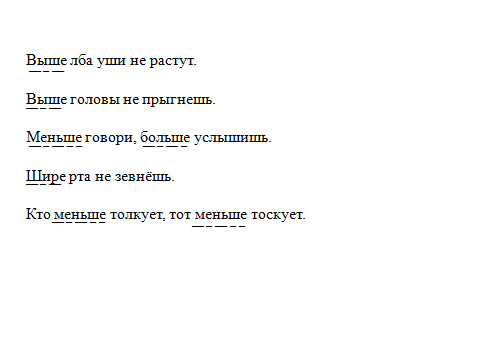 Учитель. Испытывали ли вы затруднения при выполнении данного задания?Ученик. Я стал сомневаться в выборе вопроса, который необходимо задать от глагола к наречию в форме степени сравнения. Во всех пословицах я задавал один вопрос КАК? от глагола к наречию. Ученик. Наречия в формах степени сравнения отвечают на вопрос КАК?, значит в предложении являются обстоятельствами. Учитель. Отредактируйте предложения, исправьте в них грамматические ошибки в употреблении форм степени сравнения наречий. При затруднении обратитесь к алгоритму.Учитель. Проверим полученные предложения.Ученик.  В предложении (В зимнем лесу дышится более свободнее.) Володя неправильно образовал степень сравнения наречия. Можно БОЛЕЕ СВОБОДНО  (составная сравнительная степень) или СВОБОДНЕЕ (простая сравнительная степень).Ученик.  В предложении (Пойдешь в зимний лес, и на сердце становится более радостнее.) Володя неправильно образовал степень сравнения наречия. Можно БОЛЕЕ РАДОСТНО  (составная сравнительная степень) или РАДОСТНЕЕ (простая сравнительная степень).Ученик. В предложении (Более легче  они поддерживают снег своими ветвистыми руками.) Володя неправильно образовал степень сравнения наречия. Можно БОЛЕЕ ЛЕГКО  (составная сравнительная степень) или ЛЕГЧЕ (простая сравнительная степень).Учитель. Испытывали ли вы затруднения при выполнении данного задания?Ученик. Это задание было непросто выполнить. Снова нужно было обратиться к алгоритму, чтобы найти несоответствие в образовании форм степени сравнения. Ученик. Благодаря этому заданию я обратил внимание на возможные ошибки при образовании простой и составной сравнительной степени наречия. Ученик. Мы научились находить  в тексте наречия в формах степени сравнения.9 этап. Этап рефлексии.Учитель. Что нового узнали на этом уроке? Ученик. Сегодня на уроке мы узнали, что такое степени сравнения наречий и как образуются формы степени сравнения наречий. Например, наречие выше - простая сравнительная степень;  более высоко – составная сравнительная степень; выше всех – составная превосходная степень наречия. Ученик. В течение урока мы  составили алгоритм, который нам помог выполнить задания,  находили в предложениях,  в текстах наречия в формах степени сравнения. Ученик. Я хочу добавить то, что  в начале урока мы поставили задачи, которые достигли. Чтобы усвоить тему,   мы работали в группах, в парах, составляли алгоритм. При анализе предложений помогали друг другу исправлять ошибки.  На разных этапах урока иногда допускали ошибки, но алгоритм, задания и эталоны для самопроверки помогли усвоить тему.Ученик.  Полученные знания мы можем использовать в устной и письменной речи. Степени сравнения наречий мы используем часто, но теперь я не буду допускать грамматических ошибок в употреблении наречий в различных формах степени сравнения.Учитель.    Запишите домашнее задание:§35, Упражнение 236. Напишите сочинение – повествование на тему «Тише едешь – дальше будешь», используя степени сравнения  наречий.Подберите задание из олимпиадных работ по данной теме.Учитель. Вы сегодня отлично поработали! Все очень старались! Спасибо за активную работу на уроке! До свидания!Вороне где-то (обстоятельство) бог послал кусочек сыру. Я здесь (обстоятельство) останусь смело (обстоятельство).Случается нередко (обстоятельство) нам и труд и мудрость видеть там (обстоятельство), где стоит только догадаться за дело просто взяться.Потел, потел, но, наконец, устал, от ларчика отстал и, как открыть его, никак (обстоятельство) не догадался.  Когда-то (обстоятельство), в старину, Лев с Барсом вёл предолгую войну.Герой рассказа неправильно употребляет наречие «обратно».Правильный вариант употребления наречия в предложении: У меня снова порвались носки.  1. Соответствие выбранной теме, полнота ее раскрытия.2.  Композиционная стройность:1. Вступление.
2. Основная часть.
3. Заключение.3. Смысловая цельность, речевая связность.Лист самооценки ученика (цы) 7 класса по теме «Степени сравнения наречий»ФИ________________________________________Лист самооценки ученика (цы) 7 класса по теме «Степени сравнения наречий»ФИ________________________________________Домашнее задание упр.230,231Составление алгоритмаКарточка 1Самостоятельная работаСамостоятельная работаСоставление рассказапростая сравнительная степень наречиясоставная сравнительная степень наречиясоставная превосходная  степень наречияпростая сравнительная степень наречиясоставная сравнительная степень наречиясоставная превосходная  степень наречиявеселееширеболее далекоболее точнозвонче всехумнее всехНемногие умеют ходить по лесу. Обычно все двигаются более шумно, так что мало-мальски осторожные звери и птицы успевают затаиться.Нигде не увидишь столько интересных отпечатков, сколько на дорогах. Двигаться по дороге и легче, и быстрее, а главное, бесшумнее. Недаром чаще всего встречи с осторожными животными происходят именно на дорогах, а не в лесной глухомани.Всем, кто приходит в лес за его дарами, надо правильнее вести себя.    (В.Гудков.)Немногие умеют ходить по лесу. Обычно все двигаются более шумно (составная сравнительная степень), так что мало-мальски осторожные звери и птицы успевают затаиться.Нигде не увидишь столько интересных отпечатков, сколько на дорогах. Двигаться по дороге и легче (простая сравнительная степень), и быстрее (простая сравнительная степень), а главное, бесшумнее (простая сравнительная степень). Недаром чаще всего (составная превосходная степень) встречи с осторожными животными происходят именно на дорогах, а не в лесной глухомани.Всем, кто приходит в лес за его дарами, надо правильнее  (простая сравнительная степень) вести себя.                                      (В.Гудков.)В зимнем лесу дышится более свободнее. Пойдешь в зимний лес, и на сердце становится более радостнее. Более легче  они поддерживают снег своими ветвистыми руками.  